Publicado en   el 07/01/2014 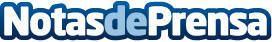 El Ministerio de Agricultura, Alimentación y Medio Ambiente concluye una obra en Murcia de corrección de tendidos eléctricos peligrosos para aves amenazadas en Red Natura 2000 Este convenio cuenta con una inversión del Ministerio superior a 8 millones de euros para la ejecución y coordinación de actuaciones en materia de protección del Patrimonio Natural y la BiodiversidadDatos de contacto:Nota de prensa publicada en: https://www.notasdeprensa.es/el-ministerio-de-agricultura-alimentacion-y_6 Categorias: Industria Alimentaria http://www.notasdeprensa.es